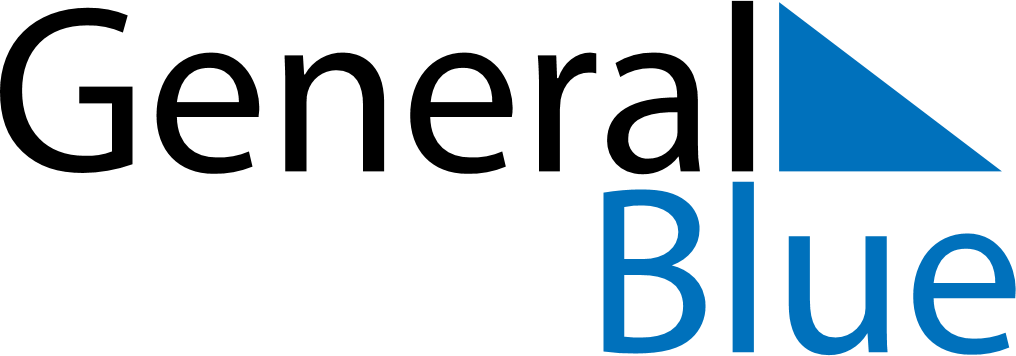 January 2023January 2023January 2023January 2023IcelandIcelandIcelandMondayTuesdayWednesdayThursdayFridaySaturdaySaturdaySunday1New Year’s Day23456778Epiphany9101112131414151617181920212122Bóndadagur23242526272828293031